POTENSIAL EKSTRAK ETANOL KULIT BUAH ASAM JAWA (Tamarindus indica L.) SEBAGAI ANTIOKSIDAN METODE RADICAL SCAVANGERSKRIPSIOLEH:YONA AGUSTIYONONPM. 192114173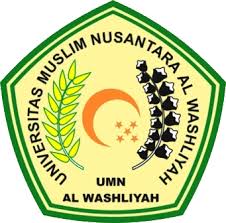 PROGRAM STUDI SARJANA FARMASIFAKULTAS FARMASIUNIVERSITAS MUSLIM NUSANTARA AL-WASHLIYAHMEDAN2021POTENSIAL EKSTRAK ETANOL KULIT BUAH ASAM JAWA (Tamarindus indica L.) SEBAGAI ANTIOKSIDAN METODE RADICAL SCAVANGERSKRIPSIDiajukan Untuk Melengkapi dan Memenuhi Syarat-Syarat Untuk Memperoleh Gelar Sarjana Farmasi pada Program Studi Sarjana Farmasi Fakultas Farmasi Universitas Muslim Nusantara Al WashliyahOLEH:YONA AGUSTIYONONPM. 192114173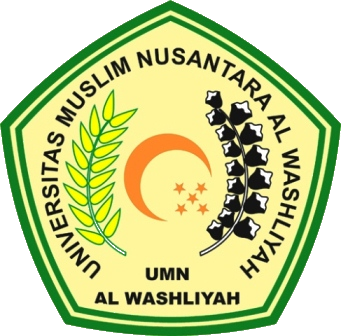 PROGRAM STUDI SARJANA FARMASIFAKULTAS FARMASIUNIVERSITAS MUSLIM NUSANTARA AL-WASHLIYAHMEDAN 2021